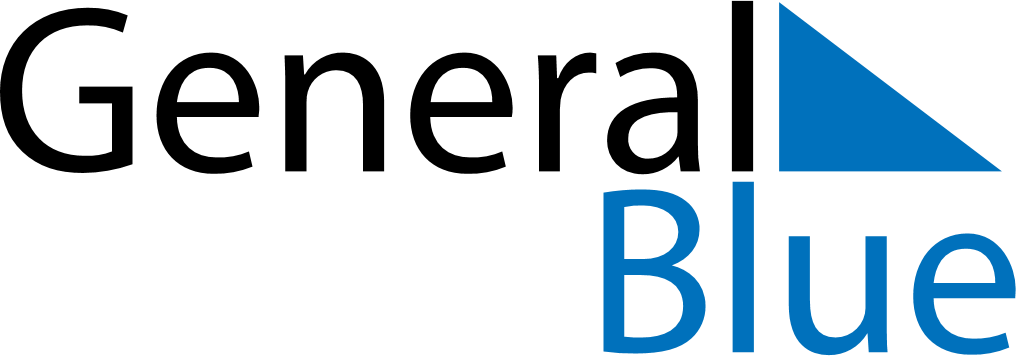 Hungary 2019 HolidaysHungary 2019 HolidaysDATENAME OF HOLIDAYJanuary 1, 2019TuesdayNew Year’s DayFebruary 1, 2019FridayMemorial Day of the RepublicFebruary 25, 2019MondayMemorial Day for the Victims of the Communist DictatorshipsMarch 8, 2019FridayInternational Women’s DayMarch 15, 2019FridayNational DayApril 16, 2019TuesdayMemorial Day for the Victims of the HolocaustApril 21, 2019SundayEaster SundayApril 22, 2019MondayEaster MondayMay 1, 2019WednesdayLabour DayMay 5, 2019SundayMother’s DayMay 21, 2019TuesdayNational Defense DayJune 4, 2019TuesdayDay of National UnityJune 9, 2019SundayPentecostJune 10, 2019MondayWhit MondayJune 19, 2019WednesdayDay of the Independent HungaryAugust 20, 2019TuesdaySaint Stephen’s DayOctober 6, 2019SundayMemorial Day for the Martyrs of AradOctober 23, 2019WednesdayNational DayNovember 1, 2019FridayAll Saints’ DayDecember 6, 2019FridaySaint NicholasDecember 24, 2019TuesdayChristmas EveDecember 25, 2019WednesdayChristmas DayDecember 26, 2019ThursdayBoxing DayDecember 31, 2019TuesdayNew Year’s Eve